$72,000.00PIATT-STICKNEY914 8TH ST WEST, MOBRIDGEMOPBRIDGE NWTS CO’S 3RD ADDN E ½ LOTS 7 & 8 BLOCK 32RECORD #6155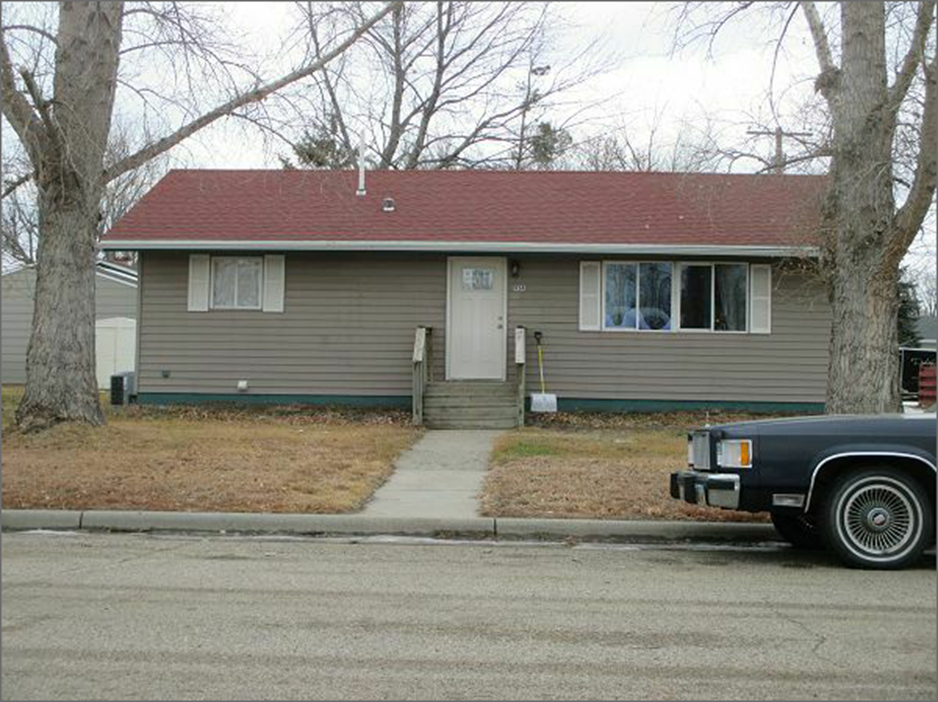 LOT SIZE 60’ X 100’                                                 TOTAL LIVING AREA 960 SQ FTSINGLE FAMILY ONE STORY                                  BASEMENT 960 SQ FTAVERAGE QUALITY & CONDITION                       2 BEDROOMSBUILT IN 1955                                                          1 ½ BATHS                                        2015 FULL REMODEL, WINDOWS, WALLSCABINETS, VINYL SIDING, BATHROOMSNATURAL GAS, FLOORING DRY WALLSOLD ON 11/21/17 FOR $72,000ASSESSED IN 2017 AT $43,020                                         RECORD #6155SOLD IN 2012 FOR $23,000ASSESSED IN 2012 AT 32,780